St. James Child Care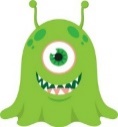 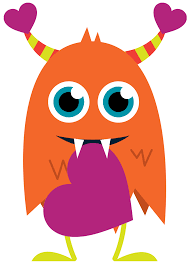 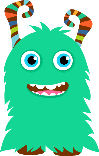 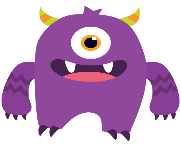 Tuition Rates and InformationAll full day rates include: breakfast, lunch, and afternoon snack.1st Grade and older school year rates include: breakfast and afternoon snackFee Schedule (please note that all rates are subject to change) :*Due to high demand you must be enrolled for 3 or more days a weekHours of Operation:St. James Childcare Center is open from 6:30 am – 6:00 pm, Monday – Friday.  We are only closed 11 days a year.  We will be closed for the following holidays: *Christmas Eve, Christmas Day, New Year’s Eve and New Year’s Day.      Please note: if any of these days fall on a Saturday or Sunday, we will be closed the Friday before and the Monday after.*Friday before President’s Day weekend (Teacher Inservice Day)            *Good Friday      *Memorial Day*July 4th.     Please note: If it falls on a Saturday, we will be closed the Friday before. If it falls on a Sunday, we will be closed the Monday after.*Labor Day	*Thanksgiving Day and the Friday after Thanksgiving. ***PLEASE NOTE:  If your child does not attend year-round, you do NOT earn vacation time**August 14th, 2023Application Fee (non-refundable) $60.00 or $85.00/familyLate Payment Fee$20.00/wkOvertime Charge (past closing time at 6:00 pm)*1 – 10 minutes late$10.00                         *Every minute thereafter$ 1.00/minWeekly/Daily Rates      *Infant (6wks – 12 mos.)   (no daily/part-time rates per state requirement) $230/wk      *Toddler 1 (12mos. – 24 mos.)  1-2 years old$220/wk or $55/day      *Toddler 2 (24mos. – 36 mos.)  2-3 years old$210/wk or $55/day      *Preschool I (approximately 3 years old)$200/wk or $50/day      *Preschool II (approximately 4 years)$190/wk or $50/day      *Pre-K (children going to Kindergarten in the upcoming school year)$180/wk or $45/day**If attending 2 day (T TH), 3 day (MWF – AM/PM), or 4 day (M-TH – AM/PM) Preschool, you can add below amount to your weekly childcare tuition instead of paying separately each month     2 day  (T TH)       3 day  (MWF – AM/PM)      4 day  (M-TH – AM/PM)   ____________________________________________________________________________________                                                                                                                                               *1/2 Day Kindergarteners         *1/2 day before AND after school care rate         *1/2 day before OR after school care rate         **Out of School Rates (Summer/school breaks/holiday breaks)$30/wk added to above rate$37.50/wk added to above rate$47.50/wk added to above rate__________________________$180/wk or $45/day $150/wk or $40/day$180/wk or $45/day      *All Day Kindergarteners  – 5th Grade             **Both – before AND after school care rate             **Before OR after school care rate             **Out of School Rates (Summer/school breaks/holiday breaks)____________________________________________________________________________________**Teacher Parents of Infants & Toddlers  -  Price to guarantee spot when not attending breaks** ALL Parents of Infants & Toddlers  -  Price to guarantee spot when not attending summers**ALL Parents of PS1 – SA – Price to guarantee spot when not attending summers$130/wk or $35/day$ 85/wk or $20/day$180/wk or $45/day________________________$55.00/wk during Breaks$60.00/wk during Summer$250/childSchool Age Field Trip fees:     *Weekly field trip fees – varies per year depending on what activities are booked.                $60 Summer Camp          Registration fee or   $90/2 kids  or  $120/3 kids